Lab Report Format: All content is from the Bio11 lab manual, page 125-127Format:Double Spaced Stapled (Upper Left) Follows the following format Paragraph formSections: Cover SheetCover Sheet:Name(s): _________________________LAB Section: __________________Date: __________________________Skip 10 lines Title (should be descriptive) Body of the Report:Title of Section (centered or left at the top of each page)2. Results: (Show your Data) In a paragraph, Describe/discuss your results. How does your data compare to class ave.What trends did you see What did the data show?Graph the data to visualize it Title X Axis – Independent Variable (label, units, even increments) Y Axis  - Dependent Variable (label, units, even increments)Include a sentence that describes the TRENDS you see in each graphExample:The Effect of Egg Weight on Hatchling Weight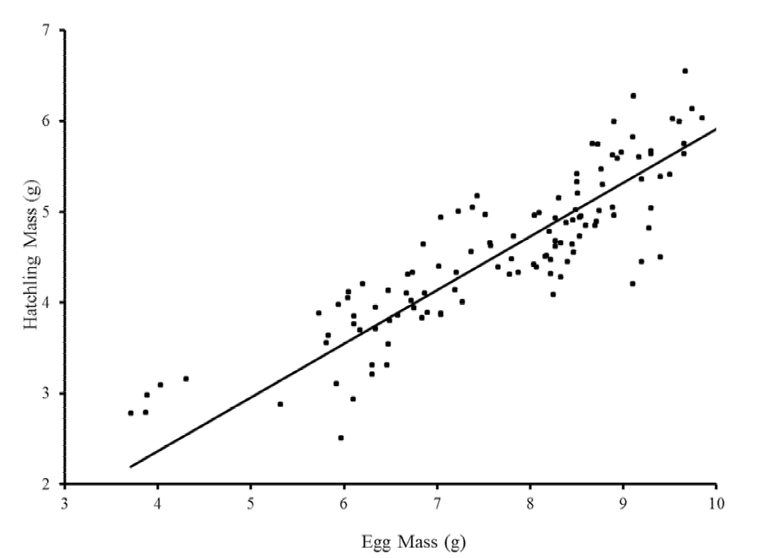 Graph 1. —The relationship of initial egg mass to wet hatchling mass in Emys marmorata. A  line graph showing that larger eggs produced larger  hatchlings.Diagram (not mandatory) Include a sentence that describes each graph3. Discussion: (Discuss your data and the experiment) Why did we measure respiration rate, when we really wanted to calculate cell respiration? Discuss trends seen in data.Connect the trends to the effect of water temperature on cellular respiration.How does your data compare to the class averages? What did you think of your results?Are they what you anticipated in the beginning when you made your hypothesis?Any problems with the experiment? (Human error, miscalculations etc.) Was some of the data bad? Explain why? Did you keep it or throw it out (calculate the averages without it?)4. Thought Questions from Lab:  ANSWER QUESITONS FROM LABAttach rubric to front: Rubric Lab Report Rubric: PtsPoints Possible Section Section /20. Format: Double Spaced Stapled (Upper Left) Headers for each section Follows the following format Paragraph form/11. Cover Page Name: _________________________LAB Section: __________________Date: __________________________Skip 10 lines Title (should be descriptive) 1. Cover Page Name: _________________________LAB Section: __________________Date: __________________________Skip 10 lines Title (should be descriptive) /72. Results: (Show your Data) In a paragraph, Describe/discuss your results. How does your data compare to class ave.What trends did you see What did the data show?Graph the data to visualize it Title, X Axis, Y Axis, units Include a sentence that describes the trend you see each graph and data table/73. Discussion: (Discuss your data and the experiment) How were we using breaths to actually measure cell respiration? Discuss trends seen in data. (Connect the trends to the effect of water temperature on cellular respiration) How does your data compare to the class averages? What did you think of your results?Are they what you anticipated in the beginning when you made your hypothesis?Any problems with the experiment? (Human error, miscalculations etc.) Was some of the data bad? Explain why? Did you keep it or throw it out (calculate the averages without it?) 3. Discussion: (Discuss your data and the experiment) How were we using breaths to actually measure cell respiration? Discuss trends seen in data. (Connect the trends to the effect of water temperature on cellular respiration) How does your data compare to the class averages? What did you think of your results?Are they what you anticipated in the beginning when you made your hypothesis?Any problems with the experiment? (Human error, miscalculations etc.) Was some of the data bad? Explain why? Did you keep it or throw it out (calculate the averages without it?) /34. Discussion Questions: ANSWER QUESITONS FROM LAB4. Discussion Questions: ANSWER QUESITONS FROM LABTotal Points: /20A=20-18                                  B= 17-16                                  C= 15-14                                   D= 13-12                                  F=11 & belowTotal Points: /20A=20-18                                  B= 17-16                                  C= 15-14                                   D= 13-12                                  F=11 & belowTotal Points: /20A=20-18                                  B= 17-16                                  C= 15-14                                   D= 13-12                                  F=11 & belowTotal Points: /20A=20-18                                  B= 17-16                                  C= 15-14                                   D= 13-12                                  F=11 & below